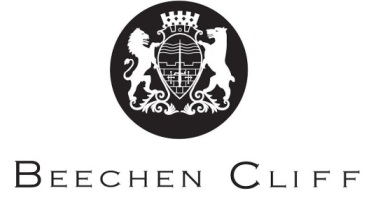 A-Level Overview Year 2: BusinessTermMrs ScottKey Skills / PSAs / Deadlines13.7.1 Mission, corporate objectives & strategy3.7.2 Financial ratio analysis3.7.3 Analysing overall performance3.7.4 Analysing political and legal changeRead textbook pages: 1-98Notes: key concepts, key terms, formula & diagramsTests: Multiple choice, ratiosCase study assessments: Halfords; analysing accounts – Don-nuts, Dunelm.23.7.5 Analysing economic change3.7.6 Analysing the social and technological environment3.7.7 Analysing the competitive environment3.7.8 Investment appraisalRead textbook pages: 99-199Notes: key concepts, key terms, formula, modelsTests: Porter multiple choice test, Investment appraisal methodsCase study assessments: BUSS3 Jun15, BT’s better future p72/3, Jewellery & the watch market p177, Maize mazes p19733.8.1 Strategic direction – choosing markets3.8.2 Strategic direction – how to compete3.9.3 Assessing internationalismRead textbook pages: 200-226; 288-322Notes: key concepts, key terms, formula, models & diagramsTests: Case study assessments: Euro Air, Frozen World, Offshoring at Myson43.10.1 Managing change3.10.2 Managing organisational culture3.10.3 Managing strategic implementation3.10.4 Problems with strategy/why strategies failRead textbook pages: 344-422Notes: key concepts, key terms & formulaTests: CPA, practice exercise 1 p363Case study assessments: Broake shoes, Anson Engineering, Morrisons, Tottenham’s new ground.Essay: Q2 p3625RevisionExam preparationRevision: key topics, concepts, key terms, formula, models & diagrams – using recap gridsPast exam questions: multiple choice, short answer, data response, case studies & essaysRevision day practice tasks6Study leaveExaminations